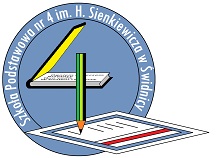 Potwierdzenie woli przyjęcia dziecka do szkołyPotwierdzam, że moje dziecko ……………………………………………………………………………………………………………..					           (imię i nazwisko dziecka)kandydat do klasy I  będzie uczęszczało od 1.09.2020r. do  Szkoły Podstawowej nr 4.Świdnica, dnia ……………………………….		            		…………………………………………………………………								         (czytelny podpis rodzica/opiekuna prawnego)